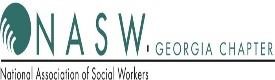 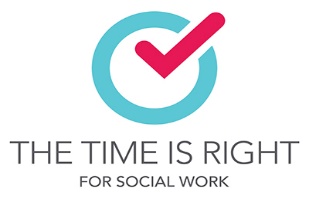 
NASW-GA State Virtual Conference –Check Payment Registration FormThis form is to be completed and submitted with Conference Check Payment
Date of Program: August 18-20, 2022 | Title: 2022 NASW-GA State Virtual Conference
Theme: The Time is Right for Georgia Social WorkConference Venue: Zoom  
_______________________________
(Please complete form and make legible)Registrant’s InformationVendor/ Name: ____________________________________________________ (Write registrant’s name as you want it to appear on the Continuing Education Certificate)        Vendor Mailing Address: ____________________________________________________ 

_________________________________________________________________________ 
(Provide address associated with check payment) Vendor E-mail Address: _______________________________________ (registrant’s e-mail address)  
(Please use the email address which you will use for the duration of the conference. This is address s where the links to join the conference will be sent.)

Telephone#: ____________________________________ (registrant’s telephone number) 	

Are you a NASW/NASW-GA Member?________Yes            ____NO          Provide Membership Number: ________________________
II. Check Payment Category (Please check one) - Program Date Attendance.______Pre-Conference | _______1 Day | _____2 Day | 3 Day______*Payment Method: (Check one) 
_____ Check     ______Money Order:Mail Payment & Completed Form: 
NASW-GA Chapter 2300 Henderson Mill Road, NE Suite 308, Atlanta, GA 30345